Formulir II-A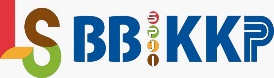 SURAT PERMOHONAN SERTIFIKASI INDUSTRI HIJAU(Kota), (tanggal, bulan, tahun)Nomor	:Lampiran	:Perihal	: Permohonan Sertifikasi/ Sertifikasi UlangKepada Yth Ketua LSIH Balai Besar Standardisasi dan Pelayanan Jasa Industri Kulit Karet dan Plastik di Yogyakarta	Dengan ini kami mengajukan permohonan Sertifikasi/ Sertifikasi Ulang/ Sertifikat Industri Hijau untuk:Nama Perusahaan		:Alamat Perusahaan	:Lokasi Pabrik			: Skala Pabrik			:Komoditas dan No SIH yang diajukan	:No SNI dan Judul SNI Produk*		:	Berkenaan dengan hal tersebut di atas, untuk dapat diproses lebih lanjut. Terlampir kami sampaikan kelengkapan dokumen-dokumen yang dipersyaratkan.	Demikian atas perhatiannya, kami sampaikan terima kasih.Keterangan:*Diisi bila memiliki SPPT SNIDaftar Lampiran Persyaratan Sertifikasi Industri Hijau1.	salinan Izin Usaha Industri atau Tanda Daftar Industri;2.	salinan Nomor Pokok Wajib Pajak Perusahaan;3.	salinan Izin Dokumen Lingkungan Hidup atau Surat Pernyataan Pengelolaan Lingkungan;4.	daftar isian profil perusahaan;5.	deskripsi dan diagram alir proses produksi;6.	neraca massa;7.	neraca energi;8.	neraca air;9.	dokumen sarana pengelolaan limbah dan hasil pengujiannya; dan10.	salinan dokumen standar operasional prosedur11.	salinan kebijakan dan struktur organisasi;12.	salinan perencanaan strategis, pelaksanaan, dan pemantauannya;13.	salinan laporan kegiatan tanggung jawab sosial perusahaan.Pimpinan PerusahaanNamaJabatan